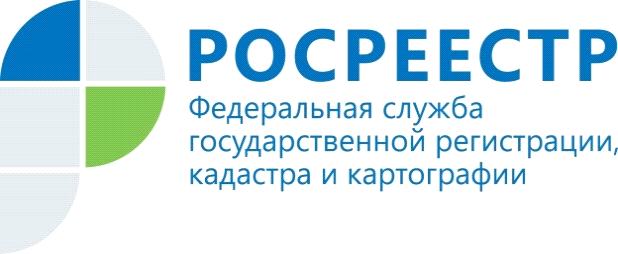 Управление Росреестра по Красноярскому краю проводит «горячую линию» В пятницу, 19 апреля с 10.00 до 13.00 межмуниципальный Заозерновский отдел Управления  Росреестра по Красноярскому краю проводит «горячую телефонную линию» по вопросам государственной регистрации прав и государственного земельного надзора.В ходе горячей линии жители смогут узнать:Как оформить права на жилой и садовый дом?На каком земельном участке можно возводить жилой дом?Как зарегистрировать право на гараж?Как зарегистрировать вновь созданное здание, сооружение?Государственная регистрации прав на земельные участки?Основания для проведения плановых и внеплановых проверок, административных обследований при осуществлении государственного контроля (надзора).Предоставление документов государственного фонда данных, полеченных в результате проведения землеустройства? На эти и другие вопросы ответят специалисты межмуниципального  Заозерновского отдела Управления Росреестра по Красноярскому краю. Телефон «горячей линии»: (391 65) 2-29-52, 2-16-35